                                        REWITALIZACJA 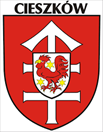 W GMINIE CIESZKÓWGmina Cieszków uchwałą Nr LVIII/351/23 Rady Gminy Cieszków z dnia 05.09.2023 r. przystąpiła do opracowania Gminnego Programu Rewitalizacji dla Gminy Cieszków na lata 2023-2030 Dotyczyć on będzie fragmentu miejscowości Cieszków w skład, które wchodzą ulice: Akacjowa, Aleja Sportowa, Bolesława Chrobrego, Grunwaldzka, Kolejowa, Krotoszyńska, Rynek, Tadeusza Kościuszki, Władysława Sikorskiego.Mieszkasz, prowadzisz działalność gospodarcza lub społeczną w Gminie CieszkówMASZ POMYSŁ NA PROJEKT?POBIERZ FORMULARZ NA STRONIE: www.cieszkow.plWypełnij fiszkę projektową dostępną na stronie www.cieszkow.pl w zakładce MIESZKANIEC/KONSULTACJE SPOŁECZNE wyślij na email: inwestycje@ug.cieszkow.pl lub złóż  w siedzibie Urzędu Gminy Cieszków (Sekretariat).WOLISZ WERSJĘ PAPIEROWĄ? PRZYJDŹ DO SEKRETARIATU W URZĘDZIE GMINY I ZOSTAW WYPEŁNIONY FORMULARZZADANIA MOŻNA SKŁADAĆ DO 18 PAŹDZIERNIKA 2023 ROKUPomóż opracować dokument, dzięki któremu obszar rewitalizacji będzie się rozwijał zgodnie z potrzebami mieszkańców!